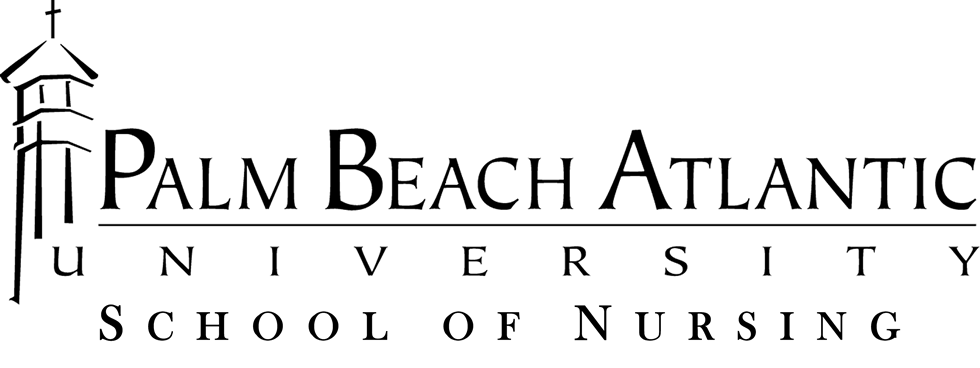 RN to BSNPreceptor Plan ApplicationCourse Number and Title: ENUR 4883 – Capstone RN-BSN Practicum	Number of Clinical Hours: STUDENT INFORMATION:Name: 	Student ID: Email:  	Phone:  CLINICAL SITE INFORMATION:	Site Name: Clinical Site Address: 	_	_____________	Clinical Affiliation with PBA?  YES 	NO  (If No, the student may request initiation of agreement, but it could take up to 4-6 weeks for approval of contracts. The student may not begin clinical hours until contracts are in place.)ADMINISTRATOR (OR NURSE EDUCATOR) INFORMATION:Name: 	Title: Email: 	Phone:  PRECEPTOR INFORMATION:Name and Credentials: Is the Preceptor a nurse?   YES 	NO If not, what is the Preceptor’s Profession? License Number: State Issued: 	Expiration Date: Is the Preceptor Board Certified?	YES	NO	Certification #: Certifying Board (if applicable): Email: 	Phone: The preceptor agreement permits nursing students of the Palm Beach Atlantic University School of Nursing Programs to participate in a student preceptorship in your facility.Conditions of this program are as follows:The Affiliation period will be  to . The student,  will be under the supervision of , acting as preceptor. The student and preceptor will coordinate goals and outcomes in liaison with Professor , your faculty for the above course(s).Student Signature: __________________________________________________	Date: _______________________________Preceptor Signature:  ________________________________________________	Date: _______________________________Faculty Signature:  __________________________________________________	Date: _______________________________